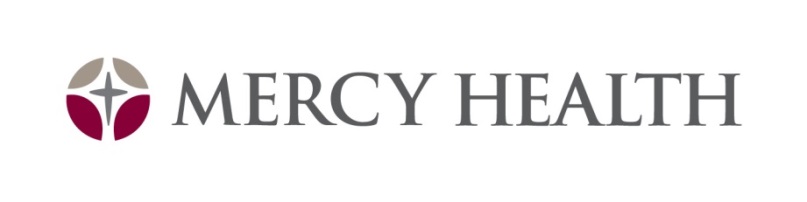 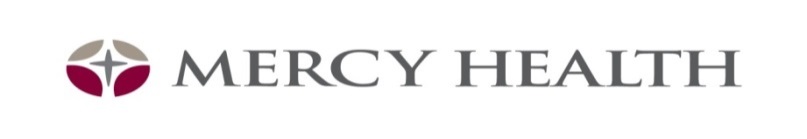 Sister Simone Courtade Grant Program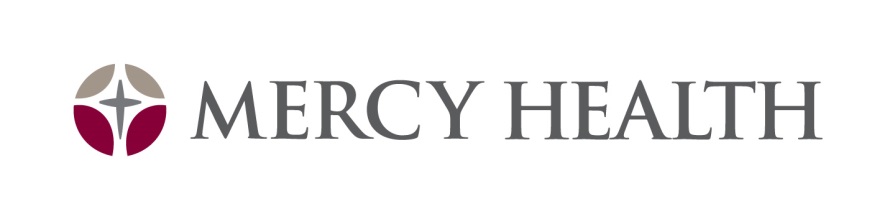 PROGRAM GUIDELINES	2019-20 Sister Simone Courtade Grant ProgramPROGRAM GUIDELINES	2019-20 The Sister Simone Courtade Grant Program was created by the Sisters of Mercy to support, strengthen and sustain our organizational Mission in the community. The specific intent of the fund is to help poor and underserved residents achieve a better quality of life by improving their health and overall well-being through investment in community programs that address community health needs.The Sister Simone Courtade Grant Program was created by the Sisters of Mercy to support, strengthen and sustain our organizational Mission in the community. The specific intent of the fund is to help poor and underserved residents achieve a better quality of life by improving their health and overall well-being through investment in community programs that address community health needs.Like all such programs, the demand for these funds exceeds availability. For this reason, we have developed specific guidelines for funding that are intended to ensure that each request is judged fairly and that all applicants adhere to the traditional mission and spiritual intent of the program. This process is to be an inclusive process with opportunity for submission open to all nonprofit community entities.Like all such programs, the demand for these funds exceeds availability. For this reason, we have developed specific guidelines for funding that are intended to ensure that each request is judged fairly and that all applicants adhere to the traditional mission and spiritual intent of the program. This process is to be an inclusive process with opportunity for submission open to all nonprofit community entities.FUNDING STRUCTUREFUNDING STRUCTURE
There are two tiers for awarded grants: Tier I over $3,000 up to $10,000; and Tier II less than or equal to $3,000. 
All applicants are required to submit a Letter of Intent on the form provided to be considered for funding.  
There are two tiers for awarded grants: Tier I over $3,000 up to $10,000; and Tier II less than or equal to $3,000. 
All applicants are required to submit a Letter of Intent on the form provided to be considered for funding.  TIER I - $3,001 TO $10,000TIER I - $3,001 TO $10,000All programs must address an area of priority need identified in the 2016 Community Health Needs Assessment  http://www.mercyhealthmuskegon.com/chna The program may represent an unmet need in Muskegon, Oceana or Newaygo County. The program may be in an area of inadequate funding to meet the need, and /or that the need is not being met by other organizations. Monthly reporting will be required.All programs must address an area of priority need identified in the 2016 Community Health Needs Assessment  http://www.mercyhealthmuskegon.com/chna The program may represent an unmet need in Muskegon, Oceana or Newaygo County. The program may be in an area of inadequate funding to meet the need, and /or that the need is not being met by other organizations. Monthly reporting will be required.TIER II: $3,000 OR LESSTIER II: $3,000 OR LESSMini-grants designed for start-ups or capacity building of small organizations.May be used for health-related community events or other activities designed to increase awareness of health issues, improve health literacy and promote health education.Continuation Funding – Tier I and Tier IIGenerally, the Sr. Simone Courtade Grant program's preference is to fund new ideas, new community organizations and developing programs that demonstrate success in leveraging Sr. Simone funding.  However, funding beyond three years will be considered, conditional upon the individual applicant's circumstances, including the following criteria:
The applicant is in good standing in terms of past performance of grant services, consistent reporting and fiscal responsibility;The program addresses a critical need that no other organization is addressing in its service area;The program is expanding a needed service(s) to a new target population or geographic area; The applicant provides evidence that the program has had measurable impact on the community, has actively sought support from other sources, but has been unsuccessful or has not yet acquired sufficient new funding sources to be sustainable.Mini-grants designed for start-ups or capacity building of small organizations.May be used for health-related community events or other activities designed to increase awareness of health issues, improve health literacy and promote health education.Continuation Funding – Tier I and Tier IIGenerally, the Sr. Simone Courtade Grant program's preference is to fund new ideas, new community organizations and developing programs that demonstrate success in leveraging Sr. Simone funding.  However, funding beyond three years will be considered, conditional upon the individual applicant's circumstances, including the following criteria:
The applicant is in good standing in terms of past performance of grant services, consistent reporting and fiscal responsibility;The program addresses a critical need that no other organization is addressing in its service area;The program is expanding a needed service(s) to a new target population or geographic area; The applicant provides evidence that the program has had measurable impact on the community, has actively sought support from other sources, but has been unsuccessful or has not yet acquired sufficient new funding sources to be sustainable.GUIDELINES FOR TIER I AWARDS ($3,001 to $10,000)GUIDELINES FOR TIER I AWARDS ($3,001 to $10,000)All applicants are required to submit a LETTER OF INTENT on the form provided to be considered for funding.  Requests must address the mission of Mercy Health Muskegon and specifically focus on the poor and underserved.Funding will target a health or human service need in the community identified in the 2016 Community Health Needs Assessment (CHNA) for any of the three Mercy Campuses.  For the full report, visit http://www.mercyhealthmuskegon.com/chnaOrganizations must demonstrate management capacity and other evidence of accountability.Programs must have clear goals, quantified objectives, performance outcomes, and corresponding measures to track outcomes.Programs must list key strategies and activities that are designed to achieve the listed objectives.Implementation timelines must be realistic.The program should have a simple and clearly defined evaluation process.Applications should highlight existing and/or potential collaborations with community partners, especially those partners who will be providing material support to the program. The application must contain a detailed budget and budget narrative. Applications must be submitted as Microsoft Word documents or PDF's attached to an email; Google Docs may not be used.  Submit to:   missionservicesgrants@mercyhealth.comAll applicants are required to submit a LETTER OF INTENT on the form provided to be considered for funding.  Requests must address the mission of Mercy Health Muskegon and specifically focus on the poor and underserved.Funding will target a health or human service need in the community identified in the 2016 Community Health Needs Assessment (CHNA) for any of the three Mercy Campuses.  For the full report, visit http://www.mercyhealthmuskegon.com/chnaOrganizations must demonstrate management capacity and other evidence of accountability.Programs must have clear goals, quantified objectives, performance outcomes, and corresponding measures to track outcomes.Programs must list key strategies and activities that are designed to achieve the listed objectives.Implementation timelines must be realistic.The program should have a simple and clearly defined evaluation process.Applications should highlight existing and/or potential collaborations with community partners, especially those partners who will be providing material support to the program. The application must contain a detailed budget and budget narrative. Applications must be submitted as Microsoft Word documents or PDF's attached to an email; Google Docs may not be used.  Submit to:   missionservicesgrants@mercyhealth.comGUIDELINES FOR TIER II AWARDS ($3,000 or Less)GUIDELINES FOR TIER II AWARDS ($3,000 or Less)All applicants are required to submit a LETTER OF INTENT on the form provided to be considered for funding.  Requests must address the mission of Mercy Health Muskegon and specifically focus on the poor and underserved.Funds may be used for seed money, start-up programs, upgrading organizational infrastructure, increasing organizational capacity or resources, or enhancing a community event or activity.Applications for Tier II funding must include a budget (a budget narrative is not required).Monthly reporting will be required.Applications must be submitted as Microsoft Word documents or PDF's attached to an email; Google Docs may not be used. Submit to:  missionservicesgrants@mercyhealth.com All applicants are required to submit a LETTER OF INTENT on the form provided to be considered for funding.  Requests must address the mission of Mercy Health Muskegon and specifically focus on the poor and underserved.Funds may be used for seed money, start-up programs, upgrading organizational infrastructure, increasing organizational capacity or resources, or enhancing a community event or activity.Applications for Tier II funding must include a budget (a budget narrative is not required).Monthly reporting will be required.Applications must be submitted as Microsoft Word documents or PDF's attached to an email; Google Docs may not be used. Submit to:  missionservicesgrants@mercyhealth.com TIMELINETIMELINERFP RELEASEDOn or About Friday, February 15, 2019Received ByFriday, March 1, 2019at 5:00 pmREQUIRED Letter of Intent due. 

Email or mail it to Helen Sherman (contact information below).  Monday, March 5, 2019Attendance is REQUIRED for all applicants at one of the following Guidance Sessions, although previous grantees may be excused with prior approval.Pre-Application Guidance Session (Option 1) Location: Hackley Campus, Conference Room 15031700 Clinton St., Muskegon, MI 49442Time: 9:00 am – 10:30 am ORMonday, March 5, 2019
Attendance is REQUIRED for all applicants at one of the following Guidance Sessions, although previous grantees may be excused with prior approval.Pre-Application Education Session (Option 2) Location:  Hackley Campus, Conference Room 15031700 Clinton St., Muskegon, MI 49442Time: 11:00 p.m. – 12:30 p.m.Received byMonday, April 23, 2019at 5:00 pm
Applications DueAll application materials may be submitted electronically by email or by regular mail with 2 paper copies. Direct questions and submit completed application to Helen Sherman (contact information below). June 30, 2019
Award Letters Mailed
Attn:  Helen Sherman                                                                        Health Project                                                                        565 W. Western Avenue                                                                        Muskegon, MI  49440Email:   missionservicesgrants@mercyhealth.comAttn:  Helen Sherman                                                                        Health Project                                                                        565 W. Western Avenue                                                                        Muskegon, MI  49440Email:   missionservicesgrants@mercyhealth.comSister Simone Courtade Grant Program
GRANT LETTER OF INTENT2019-20Sister Simone Courtade Grant Program
GRANT LETTER OF INTENT2019-20Letter of Intent Deadline: Must be received by  5:00 pm, Friday, March 1, 2019ALL FIELDS ARE REQUIREDLetter of Intent Deadline: Must be received by  5:00 pm, Friday, March 1, 2019ALL FIELDS ARE REQUIREDGrantee Organization: Grantee Organization: IRS Tax Exempt ID Number or other evidence of Nonprofit Status: IRS Tax Exempt ID Number or other evidence of Nonprofit Status: Project Name: Project Name: Project Description (1-2 sentences): Project Description (1-2 sentences): Estimated Request (check one):
Tier I (up to $10,000) 

Tier II (up to $3,000)Estimated Request (check one):
Tier I (up to $10,000) 

Tier II (up to $3,000)Contact Person: Contact Person: Email: Phone #: Mailing Address: Mailing Address: City: Zip Code: Attendance is REQUIRED for all applicants at one of the following Guidance Sessions; however, previous grantees may be excused with prior approval.  The meetings are intended to aid prospective applicants in understanding the required rules and regulations that apply to the Sister Simone Courtade Grant Program and to explain application requirements for submission. Our goal in this process is to make the application process as efficient and understandable as possible. Please remember that applications are scored on a point basis. Thus, it’s to the applicant's advantage to understand what reviewers will be looking for in each section.
Attendance is REQUIRED for all applicants at one of the following Guidance Sessions; however, previous grantees may be excused with prior approval.  The meetings are intended to aid prospective applicants in understanding the required rules and regulations that apply to the Sister Simone Courtade Grant Program and to explain application requirements for submission. Our goal in this process is to make the application process as efficient and understandable as possible. Please remember that applications are scored on a point basis. Thus, it’s to the applicant's advantage to understand what reviewers will be looking for in each section.
Please check which Pre-Application Education Session you will be attending: Monday, March 5, 2019Option 1: 9:00 am -10:30 am, Hackley Campus, Conference Room 1503                                               1700 Clinton Street, Muskegon
                     Option 2:   11:00 pm - 12:30 pm,  Hackley Campus, Conference Room 1503                                            1700 Clinton Street, MuskegonPlease check which Pre-Application Education Session you will be attending: Monday, March 5, 2019Option 1: 9:00 am -10:30 am, Hackley Campus, Conference Room 1503                                               1700 Clinton Street, Muskegon
                     Option 2:   11:00 pm - 12:30 pm,  Hackley Campus, Conference Room 1503                                            1700 Clinton Street, MuskegonSubmit to:  Attn.  Helen Sherman,  Email:   missionservicesgrants@mercyhealth.comSubmit to:  Attn.  Helen Sherman,  Email:   missionservicesgrants@mercyhealth.comSister Simone Courtade Grant ProgramGRANT APPLICATION 
2019-20Sister Simone Courtade Grant ProgramGRANT APPLICATION 
2019-20Application Deadline: Must be received  by 5:00 pm Monday, April 23, 2019  ALL FIELDS ARE REQUIREDApplication Deadline: Must be received  by 5:00 pm Monday, April 23, 2019  ALL FIELDS ARE REQUIRED
Please provide information using the following format.  All headings, subheadings and limitations on length should be adhered to.

Please provide information using the following format.  All headings, subheadings and limitations on length should be adhered to.
Grantee Organization: Grantee Organization: Project Name: Project Name: Estimated Request (check one):
Tier I ($3,001 to $10,000) 

Tier II (up to $3,000)Estimated Request (check one):
Tier I ($3,001 to $10,000) 

Tier II (up to $3,000)Contact Person: Contact Person: Email: Phone #: Mailing Address: Mailing Address: City: Zip Code: All application materials must be submitted electronically. Direct questions and submit completed application to: 

Attn:  Helen ShermanEmail:  missionservicesgrants@mercyhealth.comAll application materials must be submitted electronically. Direct questions and submit completed application to: 

Attn:  Helen ShermanEmail:  missionservicesgrants@mercyhealth.comNARRATIVE 
BE CLEAR, CONCISE AND REALISTICNARRATIVE 
BE CLEAR, CONCISE AND REALISTICNARRATIVE 
BE CLEAR, CONCISE AND REALISTIC1.EXECUTIVE SUMMARY – 5 POINTS  (150 words max.)EXECUTIVE SUMMARY – 5 POINTS  (150 words max.)The Executive Summary should not exceed a half-page in length. Briefly introduce your agency: the purpose of grant, the amount requested, what part of the community you are targeting, how many individuals you intend to serve, the strategy you intend to employ anticipated key outcome(s) should funding be awarded.The Executive Summary should not exceed a half-page in length. Briefly introduce your agency: the purpose of grant, the amount requested, what part of the community you are targeting, how many individuals you intend to serve, the strategy you intend to employ anticipated key outcome(s) should funding be awarded.The Executive Summary should not exceed a half-page in length. Briefly introduce your agency: the purpose of grant, the amount requested, what part of the community you are targeting, how many individuals you intend to serve, the strategy you intend to employ anticipated key outcome(s) should funding be awarded.2.PROJECT DESCRIPTION  - 20 POINTS   (Tier I:  600 words max;  Tier II:  400 words max.)PROJECT DESCRIPTION  - 20 POINTS   (Tier I:  600 words max;  Tier II:  400 words max.)You must use the following format for your application.  The expectations of what needs to be included in each of these narrative sections will be explained at the Pre-Application Meetings.Organizational History Briefly describe your organization’s history, mission and goals. 
Statement of Need 
Use the 2016 Community Health Needs Assessment Rankings section, pp. 34-35 to cite the issue(s) you intend to address and why the issue is a priority for your organization.  Indicate the population(s) being targeted. How will the population benefit if funding is received?  Identify whether this is a new program, an expansion of an existing effort, or program that needs support for other reasons. In the latter case, please provide details.
Partnerships List current collaborative partners.List prospective collaborative partners you will approach for this project.Sustainability 
How do you anticipate sustaining the program once funding ceases? Are there supports we       (Mercy Health Muskegon) can help you with to reach sustainability?

You must use the following format for your application.  The expectations of what needs to be included in each of these narrative sections will be explained at the Pre-Application Meetings.Organizational History Briefly describe your organization’s history, mission and goals. 
Statement of Need 
Use the 2016 Community Health Needs Assessment Rankings section, pp. 34-35 to cite the issue(s) you intend to address and why the issue is a priority for your organization.  Indicate the population(s) being targeted. How will the population benefit if funding is received?  Identify whether this is a new program, an expansion of an existing effort, or program that needs support for other reasons. In the latter case, please provide details.
Partnerships List current collaborative partners.List prospective collaborative partners you will approach for this project.Sustainability 
How do you anticipate sustaining the program once funding ceases? Are there supports we       (Mercy Health Muskegon) can help you with to reach sustainability?

You must use the following format for your application.  The expectations of what needs to be included in each of these narrative sections will be explained at the Pre-Application Meetings.Organizational History Briefly describe your organization’s history, mission and goals. 
Statement of Need 
Use the 2016 Community Health Needs Assessment Rankings section, pp. 34-35 to cite the issue(s) you intend to address and why the issue is a priority for your organization.  Indicate the population(s) being targeted. How will the population benefit if funding is received?  Identify whether this is a new program, an expansion of an existing effort, or program that needs support for other reasons. In the latter case, please provide details.
Partnerships List current collaborative partners.List prospective collaborative partners you will approach for this project.Sustainability 
How do you anticipate sustaining the program once funding ceases? Are there supports we       (Mercy Health Muskegon) can help you with to reach sustainability?

3.3.WORK PLAN AND REPORTING MATRIX –40 POINTS 
You must include a completed Work Plan and Reporting Matrix template (attached) with your grant application.  This will be used to report your outcome numbers, based on the proposed measures. This template will be used throughout the year as the monthly reporting tool. From your program narrative, fill out the Reporting Matrix as follows:In Column 1 “Project Objectives,” insert the key specific project objectives and the anticipated target number(s) or other defined result for each objective.
In Column 2 “Strategies/Activities,” insert the key strategies and activities you have proposed to accomplish each objective.
In Column 3 “Timeline,” insert the timeframe(s) in which you expect to complete each of the objectives.In Column 4 “Outcome Measures,” insert the performance outcome measures you will be reporting for each of your objectives.  Where possible, include quantitative and qualitative measures you will use to evaluate the impact of your project; such as, number of clients served, number of classes or presentations given, pre- and post-tests, client/participant satisfaction surveys, etc.In Column 5 “Outcome Progress,” leave this column blank for reporting your achievements on a monthly basis, using the performance outcome measures in Column 4.NOTE:  The Work Plan and Reporting Matrix will be covered in detail at the Pre-Application Sessions
You must include a completed Work Plan and Reporting Matrix template (attached) with your grant application.  This will be used to report your outcome numbers, based on the proposed measures. This template will be used throughout the year as the monthly reporting tool. From your program narrative, fill out the Reporting Matrix as follows:In Column 1 “Project Objectives,” insert the key specific project objectives and the anticipated target number(s) or other defined result for each objective.
In Column 2 “Strategies/Activities,” insert the key strategies and activities you have proposed to accomplish each objective.
In Column 3 “Timeline,” insert the timeframe(s) in which you expect to complete each of the objectives.In Column 4 “Outcome Measures,” insert the performance outcome measures you will be reporting for each of your objectives.  Where possible, include quantitative and qualitative measures you will use to evaluate the impact of your project; such as, number of clients served, number of classes or presentations given, pre- and post-tests, client/participant satisfaction surveys, etc.In Column 5 “Outcome Progress,” leave this column blank for reporting your achievements on a monthly basis, using the performance outcome measures in Column 4.NOTE:  The Work Plan and Reporting Matrix will be covered in detail at the Pre-Application Sessions
You must include a completed Work Plan and Reporting Matrix template (attached) with your grant application.  This will be used to report your outcome numbers, based on the proposed measures. This template will be used throughout the year as the monthly reporting tool. From your program narrative, fill out the Reporting Matrix as follows:In Column 1 “Project Objectives,” insert the key specific project objectives and the anticipated target number(s) or other defined result for each objective.
In Column 2 “Strategies/Activities,” insert the key strategies and activities you have proposed to accomplish each objective.
In Column 3 “Timeline,” insert the timeframe(s) in which you expect to complete each of the objectives.In Column 4 “Outcome Measures,” insert the performance outcome measures you will be reporting for each of your objectives.  Where possible, include quantitative and qualitative measures you will use to evaluate the impact of your project; such as, number of clients served, number of classes or presentations given, pre- and post-tests, client/participant satisfaction surveys, etc.In Column 5 “Outcome Progress,” leave this column blank for reporting your achievements on a monthly basis, using the performance outcome measures in Column 4.NOTE:  The Work Plan and Reporting Matrix will be covered in detail at the Pre-Application Sessions4.4.EVALUATING SUCCESS – 15 POINTS  (Tier I:  400 words max;  Tier II:  200 words max.)Please discuss how you will gauge your success. Refer to quantitative and qualitative Outcome Measures you listed in Column 4 of the Reporting Matrix as the basis for evaluating your project.  Using the outcome measures you listed with each of your project objectives, you may be asked to report the overall successes, failures and lessons learned in the course of your project period.  A final report will be required following the grant period to describe successes, failures, lessons learned, corrective actions taken, and significant events and stories that demonstrate impact. Your quantitative outcomes will be compiled from your monthly reports.  A final report template will be provided to all grantees.Please discuss how you will gauge your success. Refer to quantitative and qualitative Outcome Measures you listed in Column 4 of the Reporting Matrix as the basis for evaluating your project.  Using the outcome measures you listed with each of your project objectives, you may be asked to report the overall successes, failures and lessons learned in the course of your project period.  A final report will be required following the grant period to describe successes, failures, lessons learned, corrective actions taken, and significant events and stories that demonstrate impact. Your quantitative outcomes will be compiled from your monthly reports.  A final report template will be provided to all grantees.Please discuss how you will gauge your success. Refer to quantitative and qualitative Outcome Measures you listed in Column 4 of the Reporting Matrix as the basis for evaluating your project.  Using the outcome measures you listed with each of your project objectives, you may be asked to report the overall successes, failures and lessons learned in the course of your project period.  A final report will be required following the grant period to describe successes, failures, lessons learned, corrective actions taken, and significant events and stories that demonstrate impact. Your quantitative outcomes will be compiled from your monthly reports.  A final report template will be provided to all grantees.5.5.PROJECT BUDGET AND BUDGET NARRATIVE –20 POINTS
Use the Excel Project Budget Template, which is attached as a separate document. It is programmed to calculate totals for you. TIER I applicants must also prepare a Budget Narrative on a separate sheet to provide a brief explanation of the budget items and the method used to derive the costs. Follow the same order as the Project Budget Template. Budget must detail expenses and revenue sources, showing how Sister Simone funds will be spent. Be sure the figures on the Project Budget Format are consistent with the figures in the Budget Narrative. Sister Simone Funds are to be used for direct services only. Administrative and indirect costs will not be allowed. 
Use the Excel Project Budget Template, which is attached as a separate document. It is programmed to calculate totals for you. TIER I applicants must also prepare a Budget Narrative on a separate sheet to provide a brief explanation of the budget items and the method used to derive the costs. Follow the same order as the Project Budget Template. Budget must detail expenses and revenue sources, showing how Sister Simone funds will be spent. Be sure the figures on the Project Budget Format are consistent with the figures in the Budget Narrative. Sister Simone Funds are to be used for direct services only. Administrative and indirect costs will not be allowed. 
Use the Excel Project Budget Template, which is attached as a separate document. It is programmed to calculate totals for you. TIER I applicants must also prepare a Budget Narrative on a separate sheet to provide a brief explanation of the budget items and the method used to derive the costs. Follow the same order as the Project Budget Template. Budget must detail expenses and revenue sources, showing how Sister Simone funds will be spent. Be sure the figures on the Project Budget Format are consistent with the figures in the Budget Narrative. Sister Simone Funds are to be used for direct services only. Administrative and indirect costs will not be allowed. 6.6.ATTACHMENTS    
Only letters of commitment/support will be accepted and are not included in the page count. If the project includes key contributors and/or partners in the project, letters of commitment from them should be included. 
Only letters of commitment/support will be accepted and are not included in the page count. If the project includes key contributors and/or partners in the project, letters of commitment from them should be included. 
Only letters of commitment/support will be accepted and are not included in the page count. If the project includes key contributors and/or partners in the project, letters of commitment from them should be included. Sister Simone Courtade Grant Program  
WORK PLAN AND REPORTING MATRIX2019-20FILL IN ONLY COLUMNS 1 - 4Sister Simone Courtade Grant Program  
WORK PLAN AND REPORTING MATRIX2019-20FILL IN ONLY COLUMNS 1 - 4Sister Simone Courtade Grant Program  
WORK PLAN AND REPORTING MATRIX2019-20FILL IN ONLY COLUMNS 1 - 4Sister Simone Courtade Grant Program  
WORK PLAN AND REPORTING MATRIX2019-20FILL IN ONLY COLUMNS 1 - 4Sister Simone Courtade Grant Program  
WORK PLAN AND REPORTING MATRIX2019-20FILL IN ONLY COLUMNS 1 - 4Project Name:                                                               Report Month:  __________________Project Name:                                                               Report Month:  __________________Project Name:                                                               Report Month:  __________________Project Name:                                                               Report Month:  __________________Project Name:                                                               Report Month:  __________________Request (check one):   Tier I ($3,001 to $10,000)     Tier II (up to $3,000)Request (check one):   Tier I ($3,001 to $10,000)     Tier II (up to $3,000)Request (check one):   Tier I ($3,001 to $10,000)     Tier II (up to $3,000)Request (check one):   Tier I ($3,001 to $10,000)     Tier II (up to $3,000)Request (check one):   Tier I ($3,001 to $10,000)     Tier II (up to $3,000)Project ObjectivesStrategies/Activities TimelineOutcome Performance MeasuresPerformance Outcome This Period
(Completed Monthly)Column - 1Column - 2Column - 3Column - 4Column – 5Sister Simone Courtade Grant Program 
APPLICATION CHECKLIST
2019-20Sister Simone Courtade Grant Program 
APPLICATION CHECKLIST
2019-20Sister Simone Courtade Grant Program 
APPLICATION CHECKLIST
2019-20Sister Simone Courtade Grant Program 
APPLICATION CHECKLIST
2019-20Sister Simone Courtade Grant Program 
APPLICATION CHECKLIST
2019-20Use this checklist to help guide you through the process of applying for the Sister Simone Grant Program. This checklist should be submitted along with the application packet, 
placing it after the Grant Application Cover Page.Use this checklist to help guide you through the process of applying for the Sister Simone Grant Program. This checklist should be submitted along with the application packet, 
placing it after the Grant Application Cover Page.Use this checklist to help guide you through the process of applying for the Sister Simone Grant Program. This checklist should be submitted along with the application packet, 
placing it after the Grant Application Cover Page.Use this checklist to help guide you through the process of applying for the Sister Simone Grant Program. This checklist should be submitted along with the application packet, 
placing it after the Grant Application Cover Page.Use this checklist to help guide you through the process of applying for the Sister Simone Grant Program. This checklist should be submitted along with the application packet, 
placing it after the Grant Application Cover Page. Letter of Intent Form submitted on or before March 1, 2019 on template provided. Letter of Intent Form submitted on or before March 1, 2019 on template provided. Letter of Intent Form submitted on or before March 1, 2019 on template provided. Letter of Intent Form submitted on or before March 1, 2019 on template provided. Letter of Intent Form submitted on or before March 1, 2019 on template provided.  Registered to Attend Pre-Application Guidance Session on  March 5, 2019 on registration form provided; or,___  Excused from Attendance at Pre-Application Guidance Session  Registered to Attend Pre-Application Guidance Session on  March 5, 2019 on registration form provided; or,___  Excused from Attendance at Pre-Application Guidance Session  Registered to Attend Pre-Application Guidance Session on  March 5, 2019 on registration form provided; or,___  Excused from Attendance at Pre-Application Guidance Session  Registered to Attend Pre-Application Guidance Session on  March 5, 2019 on registration form provided; or,___  Excused from Attendance at Pre-Application Guidance Session  Registered to Attend Pre-Application Guidance Session on  March 5, 2019 on registration form provided; or,___  Excused from Attendance at Pre-Application Guidance Session Grant Application Cover Page completed on template provided Grant Application Cover Page completed on template provided Grant Application Cover Page completed on template provided Grant Application Cover Page completed on template provided Grant Application Cover Page completed on template provided Narrative: Narrative: Narrative: Narrative: Narrative: Executive Summary Project Description:  Executive Summary Project Description:  Executive Summary Project Description:  Executive Summary Project Description:  Organizational History Statement of Need Community Health Needs Assessment (TIER I Only) Partnerships Sustainability  Organizational History Statement of Need Community Health Needs Assessment (TIER I Only) Partnerships Sustainability  Organizational History Statement of Need Community Health Needs Assessment (TIER I Only) Partnerships Sustainability  Work Plan and Reporting Matrix Evaluating Success  Project Budget and [ ] Budget Narrative (required for Tier I only) Attachments (Letters of Support only) 	 Work Plan and Reporting Matrix Evaluating Success  Project Budget and [ ] Budget Narrative (required for Tier I only) Attachments (Letters of Support only) 	 Work Plan and Reporting Matrix Evaluating Success  Project Budget and [ ] Budget Narrative (required for Tier I only) Attachments (Letters of Support only) 	 Work Plan and Reporting Matrix Evaluating Success  Project Budget and [ ] Budget Narrative (required for Tier I only) Attachments (Letters of Support only) 	 Submit application on or before April 23, 2019. All application materials must be submitted as Microsoft Word/Excel documents or PDF's as email attachments. Google Docs will not be accepted. 
Completed Letters of Intent and Applications should be sent to:   missionservicesgrants@mercyhealth.com Submit application on or before April 23, 2019. All application materials must be submitted as Microsoft Word/Excel documents or PDF's as email attachments. Google Docs will not be accepted. 
Completed Letters of Intent and Applications should be sent to:   missionservicesgrants@mercyhealth.com Submit application on or before April 23, 2019. All application materials must be submitted as Microsoft Word/Excel documents or PDF's as email attachments. Google Docs will not be accepted. 
Completed Letters of Intent and Applications should be sent to:   missionservicesgrants@mercyhealth.com Submit application on or before April 23, 2019. All application materials must be submitted as Microsoft Word/Excel documents or PDF's as email attachments. Google Docs will not be accepted. 
Completed Letters of Intent and Applications should be sent to:   missionservicesgrants@mercyhealth.com Submit application on or before April 23, 2019. All application materials must be submitted as Microsoft Word/Excel documents or PDF's as email attachments. Google Docs will not be accepted. 
Completed Letters of Intent and Applications should be sent to:   missionservicesgrants@mercyhealth.comYour application should be assembled in the following order, using templates provided:
Your application should be assembled in the following order, using templates provided:
Your application should be assembled in the following order, using templates provided:
Your application should be assembled in the following order, using templates provided:
Your application should be assembled in the following order, using templates provided:
Cover Page Application Checklist (this page)NarrativeWork Plan and Reporting Matrix Budget Budget Narrative (for Tier I only)